Torek, 14. 12. 2021Torek, 14. 12. 2021SLJMedvedek, slavna zvezda – poslušanjeDZ 61Najbrž imaš tudi ti doma majhnega plišastega medvedka, ki ga rad stisneš in mogoče spi s teboj. 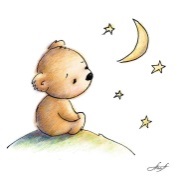 Te zanima, kako je nastala igrača medvedek?Pozorno poslušaj prvo besedilo :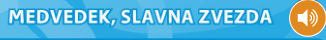 Ustno odgovori na vprašanja:Kako je naslov oddaje?O čem pripoveduje oddaja?Sedaj pa odpri DZ na strani 61 in samostojno reši 1. nalogo. Pozorno poslušaj drugo besedilo.V čem se razlikujeta besedili?*Po drugem poslušanju samostojno reši 2. In 3. nalogo. Pozoren bodi na obliko zapisa.SLJGovorno nastopanje : Opis osebe Najbrž si že izbral osebo, ki jo boš opisoval.Pri opisu si lahko pomagaš: z miselnim vzorcem  s preglednico v DZ 1/69Če še ne veš, kako bi začel, si ponovno preberi besedilo Moja babica (DZ 1) Ponovi pravila uspešnega govornega nastopanja:PRAVILA USPEŠNEGA GOVORNEGA NASTOPANJA                                                                                                                                                                                                     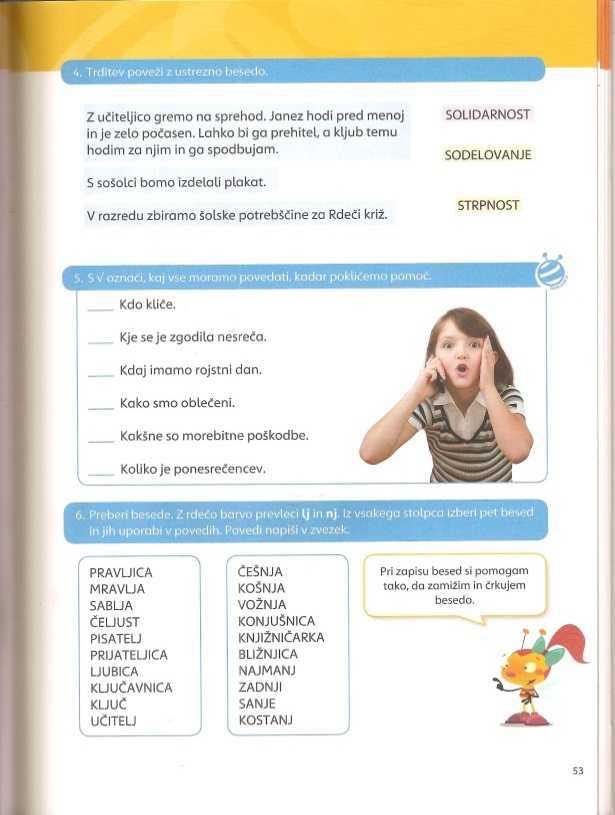 1. NA GOVORNI NASTOP SE PRIPRAVIMO.2. BESEDILO NAJ BO ZANIMIVO,RAZUMLJIVO.3. PODATKI MORAJO BITI USTREZNI.4. GOVORIMO RAZLOČNO, GLASNO,NARAVNO, ZBORNO, SPROŠČENO,TEKOČE.5. GOVORNI NASTOP USTREZNO ZAKLJUČIMO.8. VREDNOTIMO SVOJ NASTOP IN NAČRTUJEMO,KAKO BI GA IZBOLJŠALI.Vidimo se na video srečanju - četrtek.MATKilogram, dekagram – DZ 87, 88Se še spomniš, kaj vse tehta v vaši kuhinji 1 kilogram?Reši naloge na strani87, 88. Pozorno preberi, kaj pravita Lili in Bine.pošljiLUMZasnežena pokrajinaBel list (10 cm x 20cm)prebarvaj z nalivnikom. Nato z brisalcem nariši zasneženo pokrajino.